Dodavatel:Odběratel:IČ:NABÍDKA č. 20NA004700195201HIPPO, spol. s r.o.Žabovřeská 72/12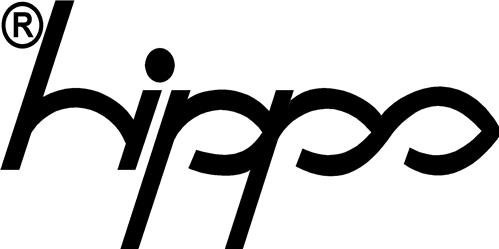 603 00 Brno 3IČ: 15528561DIČ: CZ15528561Telefon: Fax: www.hippo.czDIČ:	CZ00195201Sdružení ozdravoven a léčeben okresu TrutnovProcházkova 818541 01 TrutnovDatum zápisu:	10.09.2020Platno do:	31.10.2020Konečný příjemce:Nabídka na dodávku softwarových licencí IS HIPPO pro pracoviště CDZ RIAPS multilicence pro 15 uživatelů(konkurenční licence) + IS HIPPO on-lineOznačení dodávkyMnožstvíJ.cena	Sleva	Cena %DPH	DPH	Kč CelkemSoučet položek199 200,00	41 832,00241 032,00CELKEM K ÚHRADĚ	241 032,00- součástí multilicence je 15 konkurenčních licencí IS HIPPO pro CDZ + 5 licencí pro přístup z modulu IS HIPPOon-line- součástí multilicence CDZ jsou doplňkové moduly pro práci CDZ.- údržba/servisní poplatek k nabízeným produktům je obsažena v samostatné nabídce/smlouvě- součástí nabídky nejsou práce programátora na případném převodu dat z jiné aplikaceVystavil:  Ing. Petr Hájek Softwarová licence IS HIPPO1 ks175 000,00175 000,0021%36 750,00211 750,00(multilicence CDZ 15 )IS HIPPO on-line, rozšíření IS HIPPO pro140 000,0050,00%20 000,0021%4 200,0024 200,00CDZ - modulImplementace a konfigurace dle1 pau4 200,004 200,0021%882,005 082,00požadavků CDZ